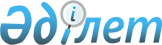 "Кәсіби және аудиторлық ұйымдардың есептілік тізбесін, нысандары мен ұсыну кезеңдiлiгiн, сондай-ақ аудиторлық ұйымның азаматтық-құқықтық жауапкершілігін сақтандыру жөніндегі ақпарат нысанын бекіту туралы" Қазақстан Республикасы Қаржы министрінің 2017 жылғы 19 қаңтардағы № 34 бұйрығына өзгерістер енгізу туралыҚазақстан Республикасы Премьер-Министрінің Бірінші орынбасары - Қазақстан Республикасы Қаржы министрінің 2020 жылғы 8 сәуірдегі № 366 бұйрығы. Қазақстан Республикасының Әділет министрлігінде 2020 жылғы 9 сәуірде № 20348 болып тіркелді
      БҰЙЫРАМЫН:
      1. "Кәсіби және аудиторлық ұйымдардың есептілік тізбесін, нысандары мен ұсыну кезеңдiлiгiн, сондай-ақ аудиторлық ұйымның азаматтық-құқықтық жауапкершілігін сақтандыру жөніндегі ақпарат нысанын бекіту туралы" Қазақстан Республикасы Қаржы министрінің 2017 жылғы 19 қаңтардағы № 34 бұйрығына (Нормативтік құқықтық актілерді мемлекеттік тіркеу тізілімінде № 14818 тіркелген, "Әділет" ақпараттық-құқықтық жүйесінде 2017 жылғы 7 наурыздағы жарияланған) мынадай өзгерістер енгізілсін:
      кәсіби аудиторлық және аудиторлық ұйымдардың есептілік тізбесі мен ұсыну кезеңділігі көрсетілген бұйрықтың 1-қосымшасына сәйкес бекітілген, осы бұйрықтың 1-қосымшасына сәйкес жаңа редакцияда жазылсын;
      кәсіби аудиторлық ұйымның қызметі туралы жартыжылдық есеп нысанын көрсетілген бұйрықтың 2-қосымшасына сәйкес бекітілген, осы бұйрықтың 2 -қосымшасына сәйкес жаңа редакцияда жазылсын;
      кәсіби аудиторлық ұйымның аудиторлардың біліктілігін арттыру курстарын өткізуі және сертификаттар беруі туралы жыл сайынғы есеп нысанын көрсетілген бұйрықтың 3-қосымшасына сәйкес бекітілген, осы бұйрықтың 3-қосымшасына сәйкес жаңа редакцияда жазылсын;
      міндетті аудитті жүргізетін аудиторлық ұйымдардың ең аз талаптарға сәйкестігі туралы тоқсан сайынғы есеп нысанын көрсетілген бұйрықтың 4-қосымшасына сәйкес бекітілген, осы бұйрықтың 4-қосымшасына сәйкес жаңа редакцияда жазылсын;
      аудиторлық ұйым қызметтерінің негізгі көрсеткіштері бойынша тоқсан сайынғы есеп нысанын көрсетілген бұйрықтың 5-қосымшасына сәйкес бекітілген, осы бұйрықтың 5-қосымшасына сәйкес жаңа редакцияда жазылсын;
      кәсіби аудиторлық ұйым жүргізген сыртқы сапа бақылауы туралы тоқсан сайынғы есеп нысанын көрсетілген бұйрықтың 6-қосымшасына сәйкес бекітілген, осы бұйрықтың 6-қосымшасына сәйкес жаңа редакцияда жазылсын;
      аудиторлық ұйымның аудиторлық қызметке қойылатын біліктілік талаптарына сәйкестігі туралы жыл сайынғы есебі нысанын көрсетілген бұйрықтың 7-қосымшасына сәйкес бекітілген, осы бұйрықтың 7-қосымшасына сәйкес жаңа редакцияда жазылсын;
      аудиторлық ұйымның азаматтық-құқықтық жауапкершілігін сақтандыру жөніндегі ақпарат нысанын көрсетілген бұйрықтың 8-қосымшасына сәйкес бекітілген, осы бұйрықтың 8-қосымшасына сәйкес жаңа редакцияда жазылсын.
      2. Қазақстан Республикасы Қаржы министрлігінің Бухгалтерлік есеп, аудит және бағалау әдіснамасы департаменті (А.Т. Бектұрова) заңнамада белгіленген тәртіппен:
      1) осы бұйрықтың Қазақстан Республикасы Әділет министрлiгiнде мемлекеттiк тiркелуін;
      2) осы бұйрықтың Қазақстан Республикасы Қаржы министрлігінің интернет-ресурсында орналастырылуын;
      3) осы бұйрық Қазақстан Республикасы Әділет министрлігінде мемлекеттік тіркелгеннен кейін он жұмыс күні ішінде осы тармақтың 1) және 2) тармақшаларында көзделген іс-шаралардың орындалуы туралы мәліметтердің Қазақстан Республикасы Қаржы министрлігінің Заң қызметі департаментіне ұсынылуын қамтамасыз етсін.
      3. Осы бұйрық алғашқы ресми жарияланған күнінен кейін күнтізбелік он күн өткен соң қолданысқа енгізіледі.
      "КЕЛІСІЛГЕН"
      Қазақстан Республикасының
      Ұлттық экономика министрі
      Статистика комитеті Кәсіби аудиторлық және аудиторлық ұйымдардың есептілік тізбесі мен ұсыну кезеңділігі Кәсіби аудиторлық ұйымның қызметі туралы жартыжылдық есеп (үдемелі жиынтықпен)
      Индекс: Нысан № 1-А(Аудит)
      Қайда ұсынылады: Қазақстан Республикасы Қаржы министрлігінің Ішкі мемлекеттік аудит комитеті
      Ұсынады: Кәсіби аудиторлық ұйымдардың қызметі туралы
      Кезеңі: Жартыжылдық
      Тапсыру мерзімі: Жартыжылдық есепті кезеңнен кейінгі айдың 15-күніне дейін
      Жыл________
      Жарты жыл_______
      Кәсіби аудиторлық ұйымның бизнес-сәйкестендiру нөмiрi ___________________
      Кәсіби аудиторлық ұйымның атауы__________
      Заңды мекенжайы, телефон нөмірі ____________________________________
      Ұйымның басшысы
      Аудиторлар саны жөніндегі мәлімет
      Аудиторлық ұйымдар саны жөніндегі мәлімет
      Кәсіби аудиторлық ұйымның құрылымы
      Кестенің жалғасы
      Кәсіби аудиторлық ұйым жетекшісі __________ ___________________________ 
      Қолы (Тегі, аты, әкесінің аты (бар болса)) Әкімшілік деректерді жинауға арналған нысанды толтыру бойынша түсіндірме Кәсіби аудиторлық ұйымның қызметі туралы жартыжылдық есеп (үдемелі жиынтықпен)
      1. "Кәсіби аудиторлық ұйымның қызметі туралы жартыжылдық есеп (үдемелі жиынтықпен)" нысаны Қазақстан Республикасының "Аудиторлық қызмет туралы" 1998 жылғы 20 қарашадағы Заңының 11-бабы 2-тармағының 10)тармақшасына сәйкес әзірленді.
      2. "Кәсіби аудиторлық ұйымның қызметі туралы жартыжылдық есеп (үдемелі жиынтықпен)" нысаны кәсіби аудиторлық ұйымдармен есепті кезеңнен кейінгі айдың 15-күніне дейін ұсынылады.
      3. Нысан былайша толтырылады:
      "Ұйымның басшысы" кесте үшін:
      "Ұйым басшысының жеке сәйкестендіру нөмірі" жолында кәсіби аудиторлық ұйым басшысының жеке сәйкестендіру нөмірі көрсетіледі;
      "Ұйым басшысының тегі, аты, әкесінің аты (бар болса)" жолында кәсіби аудиторлық ұйым басшысының тегі, аты, акесінің аты (бар болса) көрсетіледі;
      "Лауазымы" жолында басшы лауазымының атауы көрсетіледі;
      "Аудитор" біліктілік куәлігінің нөмірі" жолында басшының "аудитор" біліктілік куәлігінің нөмірі көрсетіледі;
      "Аудитор" біліктілік куәлігінің берілген күні" жолында басшының "аудитор" біліктілік куәлігінің берілген күні көрсетіледі;
      "Аудиторлар саны жөніндегі мәлімет" кесте үшін:
      "№" 1-бағанда реттік нөмірі көрсетіледі. Одан кейiнгi ақпарат рет бойынша нөмiрлеудi үзбейді;
      "Аудитордың тегі, аты, әкесінің аты (бар болса)" 2-бағанда кәсіби аудиторлық ұйымның мүшесі болып табылатын аудитордың тегі, аты, әкесінің аты (бар болса) көрсетіледі;
      "Жеке сәйкестендіру нөмірі" 3-бағанда аудитордың жеке сәйкестендіру нөмірі көрсетіледі;
      "Аудитор жұмыс істейтін аудиторлық ұйымның атауы" 4-бағанда аудитор жұмыс істейтін аудиторлық ұйымнын атауы көрсетіледі;
      "Аудиторлық ұйымның бизнес-сәйкестендiру нөмiрi" 5-бағанда аудитор жұмыс істейтін аудиторлық ұйымның бизнес-сәйкестендiру нөмiрi көрсетiледi;
      "Өңір" 6-бағанда аудитордын орналасқан өңірі көрсетіледі;
      "Толық мекенжайы, телефоны" 7-бағанда аудитордың толық мекенжайы, телефоны көрсетіледі;
      "Аудитор" біліктілік куәлігінің нөмірі" 8-бағанда аудитордын біліктілік куәлігінің нөмірі көрсетіледі;
      "Аудитор" біліктілік куәлігінің берілген күні" 9-бағанда аудитордың біліктілік куәлігінің берілген күні көрсетіледі;
      "Аудитор" біліктілік куәлігін берген ұйым" 10-бағанда "аудитор" біліктілік куәлігін берген ұйым көрсетіледі;
      "Кәсіби аудиторлық ұйымға кіру күні" 11-бағанда аудитордың кәсіби аудиторлық ұйымға кіру күні көрсетіледі;
      "Кәсіби аудиторлық ұйымнан шыққан күні" 12-бағанда шыққан жағдайда кәсіби аудиторлық ұйымнан кәсіби аудиторлық ұйымнан шығу күні көрсетіледі;
      "Аудиторлық ұйымдар саны жөніндегі мәлімет" кестесі үшін:
      1-бағанда "№" реттік нөмірі көрсетіледі. Одан кейiнгi ақпарат рет бойынша нөмiрлеудi үзбейді;
      "Аудиторлық ұйымның атауы" 2-бағанда аудиторлық ұйымның атауы көрсетіледі;
      "Аудиторлық ұйымның бизнес-сәйкестендiру нөмiрi" 3-бағанда аудиторлық ұйымның бизнес-сәйкестендiру нөмiрi көрсетiледi көрсетіледі;
      "Өңір" 4-бағанда заңды тұлғаның орналасқан өңірі көрсетіледі;
      "Толық мекен-жайы, телефон" 5-бағанда аудиторлық ұйымның толық мекенжайы, телефон көрсетіледі;
      "Аудиторлық қызметті жүзеге асыру үшін лицензияның сериясы (бар болғанда)" 6-бағанда аудиторлық қызметті жүзеге асыру лицензияның сериясы(бар болғанда) көрсетіледі;
      "Аудиторлық қызметті жүзеге асыруға арналған лицензияның нөмірі" 7-бағанда аудиторлық қызметті жүзеге асыруға арналған лицензияның нөмірі көрсетіледі;
      "Аудиторлық қызметті жүзеге асыру үшін лицензияның берілген күні" 8-бағанда аудиторлық қызметті жүзеге асыру үшін лицензияның берілген күні көрсетіледі;
      "Кәсіби аудиторлық ұйымға кірген күні" 9-бағанда кәсіби аудиторлық ұйымға кірген күні көрсетіледі;
      "Кәсіби аудиторлық ұйымнан шыққан күні" 10-бағанда кәсіби аудиторлық ұйымнан шыққан күні көрсетіледі;
      "Кәсіби аудиторлық ұйымның құрылымы" кесте үшін:
      1-бағанда "№" реттік нөмірі көрсетіледі. Одан кейiнгi ақпарат рет бойынша нөмiрлеудi үзбейді;
      "Кәсіби аудиторлық ұйым бөлімшесінің атауы" 2-бағанда кәсіби аудиторлық ұйым бөлімшесінің атауы көрсетіледі.
      "Бөлімше жетекшісінің жеке сәйкестендіру нөмірі" 3-бағанда бөлімше жетекшісінің жеке сәйкестендіру нөмірі көрсетіледі;
      "Бөлімше жетекшісінің тегі, аты, акесінің аты (бар болса)" 4-бағанда бөлімше басшысының тегі, аты, акесінің аты (бар болса) көрсетіледі;
      "Лауазым атауы" 5-бағанда бөлімше басшысының лауазым атауы көрсетіледі.
      "Жетекшісінің "аудитор" біліктілік куәлігін беру нөмірі" 6-бағанда жетекшісінің "аудитор" біліктілік куәлігін беру нөмірі көрсетіледі;
      "Жетекшісінің "аудитор" біліктілік куәлігі берілген күні" 7-бағанда Жетекшісінің "аудитор" біліктілік куәлігі берілген күні көрсетіледі;
      "Байланыс телефоны" 8-бағанда кәсіби аудиторлық ұйым бөлімшесінің байланыс телефоны көрсетіледі;
      "Аудитордың жеке сәйкестендіру нөмірі" 9-бағанда кәсіби аудиторлық ұйымның бөлімшесінде жұмыс істейтін аудитордың жеке сәйкестендіру нөмірі көрсетіледі;
      "Аудитордың тегі, аты, әкесінің аты (бар болса)" 10-бағанда аудитордың тегі, аты, әкесінің аты (бар болса) көрсетіледі;
      "Аудитор" біліктілік куәлігінің нөмірі" 11-бағанда аудитордың біліктілік куәлігінің нөмірі көрсетіледі;
      "Аудитор" біліктілік куәлігі берілген күні" 12-бағанда біліктілік куәлігінің берілген күні көрсетіледі;
      "Аудит саласындағы жұмыс тәжірибесі" 13-бағанда кәсіби аудиторлық ұйымның бөлімшесінде жұмыс істейтін аудитордың, аудит саласындағы жұмыс тәжірибесі көрсетіледі. Кәсіби аудиторлық ұйымның аудиторлардың біліктілігін арттыру курстарын өткізуі және сертификаттар беруі туралы жыл сайынғы есеп  Есепті кезең 20___ жылғы
      Индекс: №2-А (Аудит) нысан
      Кімге ұсынылады: Қазақстан Республикасы Қаржы министрлігінің Ішкі мемлекеттік аудит комитеті
      Ұсынады: Аудиторлардың біліктілігін арттыру курстарын өткізуі және сертификаттар беруі туралы кәсіби аудиторлық ұйымдар
      Кезеңділігі: Жылдық
      Ұсыну мерзімі: Есепті кезеңнен кейінгі жылдың 1 наурызына дейін
      Кәсіби аудиторлық ұйымның бизнес – сәйкестендiру нөмiрi __________________ 
      Кәсіби аудиторлық ұйымның атауы___________________________________ 
      Кәсіби аудиторлық ұйым жетекшісі __________ __________________________ 
      Қолы (Тегі, аты, әкесінің аты (бар болса)) Әкімшілік деректерді жинауға арналған нысанды толтыру бойынша түсіндірме Кәсіби аудиторлық ұйымның аудиторлардың біліктілігін арттыру курстарын өткізуі және сертификаттар беруі туралы жыл сайынғы есеп
      1. "Кәсіби аудиторлық ұйымның аудиторлардың біліктілігін арттыру курстарын өткізуі және сертификаттар беруі туралы жыл сайынғы есеп " нысаны "Аудиторлық қызмет туралы" 1998 жылғы 20 қарашадағы Қазақстан Республикасы Заңының 11-бабының 1-тармағының 2) тармақшасына сәйкес әзiрленген.
      2. "Кәсіби аудиторлық ұйымның аудиторлардың біліктілігін арттыру курстарын өткізуі және сертификаттар беруі туралы жыл сайынғы есеп нысаны" нысаны аудиторлардың біліктілігін арттыру курстарын өткізетін кәсіби аудиторлық ұйымдармен есепті кезеңнен кейінгі жылдың 1 наурызына дейін ұсынылады.
      3. Нысан былайша толтырылады:
      "№" 1-бағанда реттiк нөмiрi көрсетiледi. Одан кейiнгi ақпарат рет бойынша нөмiрлеудi үзбейді;
      "Аудиторлардың біліктілігін арттыруын жүргізетін кезеңі" 2-бағанда аудиторлардың біліктілігін арттыруын жүргізетін кезеңі көрсетiледi;
      "Аудиторлардың біліктілігін арттыру нысаны" 3-бағанда кәсіби аудиторлық ұйымның аудиторлардың біліктілігін арттыру нысаны көрсетiледi;
      "Аудиторлардың біліктілігін арттыруын жүргізу орны" 4-бағанда аудиторлардың біліктілігін арттыруын жүргізу орны көрсетiледi: облыс, қала, көше, ұй нөмірі;
      "Тақырып атауы" 5-бағанда аудиторлардың біліктілігін арттыруын жүргізген тақырып атауы көрсетiледi;
      "Сағат саны" 6-бағанда аудиторлардың біліктілігін арттыруын жүргізу сағат саны көрсетiледi;
      "Курсты өту жөнінде сертификат алған аудиторлардың саны" 7-бағанда курсты өту жөнінде сертификат алған аудиторлардың саны көрсетiледi;
      "Жеке сәйкестендіру нөмірі" 8-бағанда біліктілігін арттырудан өткен аудитордың жеке сәйкестендiру нөмiрі көрсетiледi;
      "Тегі, аты, әкесінің аты (бар болса)" 9-бағанда біліктілігін арттырудан өткен аудитордың тегі, аты, әкесінің аты (бар болса) көрсетiледi. Міндетті аудитті жүргізетін аудиторлық ұйымдардың ең аз талаптарға сәйкестігі туралы тоқсан сайынғы есеп Есепті кезең 20___ жылғы __________________тоқсан
      Индекс: №3-А (Аудит) нысан
      Кімге ұсынылады: Қазақстан Республикасы Қаржы министрлігінің Ішкі мемлекеттік аудит комитеті
      Ұсынады: Міндетті аудитті өткізетін аудиторлық ұйымдардың ең аз талаптарға сәйкестігі туралы кәсіби аудиторлық ұйымдар
      Кезеңділігі: Тоқсандық
      Ұсыну мерзімі: Тоқсан сайын есепті кезеңнен кейінгі айдың 15-іне дейін
      кестенің жалғасы
      Ескертпе: 9, 10, 11 және 12 бағандары – ұлттық компанияларда, ұлттық холдингтерде, ұлттық басқарушы холдингтерде міндетті аудит жүргізілген кезде ғана толтырады;
      13, 14 және 15 бағандар – қаржылық ұйымдар мен "Қазақстан Даму Банкi" АҚ міндетті аудит жүргізілген кезде толтырылады.
      Кәсіби аудиторлық ұйымның бизнес-сәйкестендiру нөмiрi ______________________ 
      Кәсіби аудиторлық ұйымның атауы_________________________ 
      Кәсіби аудиторлық ұйымның басшысы __________ ____________________________ 
                                          Қолы       (Тегі, аты, әкесінің аты (бар болса)) Әкімшілік деректерді жинауға арналған нысанды толтыру бойынша түсіндірме Міндетті аудитті жүргізетін аудиторлық ұйымдардың ең аз талаптарға сәйкестігі туралы тоқсан сайынғы есеп
      1. "Міндетті аудитті жүргізетін аудиторлық ұйымдардың ең аз талаптарға сәйкестігі туралы тоқсан сайынғы есеп" нысаны "Аудиторлық қызмет туралы" 1998 жылғы 20 қарашадағы Қазақстан Республикасы Заңының 7-бабының 13) тармақшасына сәйкес әзiрленген.
      2. "Міндетті аудитті жүргізетін аудиторлық ұйымдардың ең аз талаптарға сәйкестігі туралы тоқсан сайынғы есеп" нысаны кәсіби аудиторлық ұйымдармен тоқсан сайынғы негізінде есепті кезеңнен кейінгі айдың 15-іне дейін ұсынылады.
      3. Нысан былайша толтырылады:
      "№" 1-бағанда реттiк нөмiрi көрсетiледi. Одан кейiнгi ақпарат рет бойынша нөмiрлеудi үзбейді;
      "Аудиторлық ұйымның атауы" 2-бағанда міндетті аудитті өткізетін аудиторлық ұйымның атауы көрсетiледi;
      "Аудиторлық ұйымның бизнес-сәйкестендiру нөмiрi" 3-бағанда міндетті аудитті өткізетін аудиторлық ұйымның бизнес-сәйкестендiру нөмiрi көрсетiледi; 
      "Аудиторлық ұйым құрамындағы аудиторлар саны" 4-бағанда міндетті аудитті өткізетін аудиторлық ұйым құрамындағы аудиторлар саны көрсетiледi;
      "Сыртқы сапаны бақылаудың нәтижесі бойынша қорытындының нөмірі және берілген күні, бағаны көрсете отырып" 6-бағанда міндетті аудитті өткізетін аудиторлық ұйымдардың Сыртқы сапаны бақылаудың нәтижесі бойынша бағаны көрсете отырып қорытындының нөмірі және берілген күні көрсетiледi;
      "Соңғы жылдар ішінде әкімшілік өндіріп алулар" 7-бағанда міндетті аудитті өткізетін аудиторлық ұйымдардың соңғы жылдар ішінде әкімшілік өндіріп алулар көрсетiледi;
      "Өткізілген міндетті аудиттердің саны" 8-бағанда аудиторлық ұйымдармен өткізілген міндетті аудиттердің саны көрсетiледi;
      "Аудиторлық ұйым басшысының аудиторлық қызметпен айналысу мерзімі (кемінде 5 жыл)" 9-бағанда ұлттық компаниялардың, ұлттық холдингтердің, ұлттық басқарушы холдингтердің міндетті аудитті өткізген жағдайда толтырылатын (бар болса) аудиторлық ұйым басшысының аудиторлық қызметпен айналысу мерзімі (кемінде 5 жыл) көрсетiледi;
      "Халықаралық қаржылық есеп беру стандарттарына сәйкес аудит жүргізілген ұйымдардың саны (кемінде 10)" 10-бағанда ұлттық компаниялардың, ұлттық холдингтердің, ұлттық басқарушы холдингтердің міндетті аудитті өткізген жағдайда толтырылатын (бар болса) халықаралық қаржылық есеп беру стандарттарына сәйкес аудит жүргізілген ұйымдардың саны (кемінде 10) көрсетiледi;
      "Кәсіби бухгалтер сертификаты бар мамандардың саны (кемінде 2)" 11-бағанда ұлттық компаниялардың, ұлттық холдингтердің, ұлттық басқарушы холдингтердің міндетті аудитті өткізген жағдайда толтырылатын (бар болса) кәсіби бухгалтер сертификаты бар мамандардың саны (кемінде 2) көрсетiледi;
      "Есеп кезеңінде ең аз талаптар бойынша міндетті жүргізілген аудит саны" 12-бағанда ұлттық компаниялардың, ұлттық холдингтердің, ұлттық басқарушы холдингтердің міндетті аудитті өткізген жағдайда толтырылатын (бар болса), есеп кезеңінде ең аз талаптар бойынша міндетті жүргізілген аудит саны көрсетiледi;
      "Соңғы 5 (бес) жылдың 3 (үш) жылы ішінде (кемінде 3 жыл) қаржылық аудит ұйымдары саласында жұмыс тәжірибесі бар "аудитор" деген бiлiктiлiк куәлiгi бар топтың басшысы, тегі, аты, әкесінің аты (бар болса)" 13-бағанда қаржылық ұйымдардың және "Қазақстан Даму Банкi" АҚ міндетті аудитті өткізген жағдайда толтырылатын (бар болса) соңғы 5 (бес) жылдың 3 (үш) жылы ішінде (кемінде 3 жыл) қаржылық аудит ұйымдары саласында жұмыс тәжірибесі бар "аудитор" деген бiлiктiлiк куәлiгi бар топтың басшысының тегі, аты, әкесінің аты (бар болса) көрсетiледi;
      "Бухгалтерлік есеп пен аудит саласында Certified Public Accountant (CPA), The Association of Chartered Certified Accountants (ACCA), The Chartered Institute of Management Accountants (CIMA), The Institute of Chartered Accountants in England and Wales (ICAEW) толық біліктігінің біреуі бар не соңғы 5 (бес) жылдың ішінде қаржы ұйымдары аудитінің саласында (кемінде 2 жыл) тәжірибесі бар мамандардың тегі, аты, әкесінің аты (бар болса)" 14-бағанда қаржылық ұйымдардың және "Қазақстан Даму Банкi" АҚ міндетті аудитті өткізген жағдайда толтырылатын (бар болса) бухгалтерлік есеп пен аудит саласында Certified Public Accountant (CPA), The Association of Chartered Certified Accountants (ACCA), The Chartered Institute of Management Accountants (CIMA), The Institute of Chartered Accountants in England and Wales (ICAEW) толық біліктігінің біреуі бар не соңғы 5 (бес) жылдың ішінде қаржы ұйымдары аудитінің саласында (кемінде 2 жыл) тәжірибесі бар мамандардың тегі, аты, әкесінің аты (бар болса) көрсетiледi;
      "Есеп кезеңінде ең аз талаптар бойынша міндетті жүргізілген аудит саны" 15-бағанда қаржылық ұйымдардың және "Қазақстан Даму Банкi" АҚ міндетті аудитті өткізген жағдайда толтырылатын (бар болса) есеп кезеңінде ең аз талаптар бойынша міндетті жүргізілген аудит саны көрсетiледi. Аудиторлық ұйым қызметтерінің негізгі көрсеткіштері бойынша тоқсан сайынғы есеп* Есепті кезең 20___ жылғы __________________тоқсан
      Индекс: № 4-А (Аудит) нысан
      Кімге ұсынылады: Қазақстан Республикасы Қаржы министрлігінің Ішкі мемлекеттік аудит комитеті 
      Ұсынады: Аудиторлық ұйымдар өз қызметі туралы
      Кезеңділігі: Тоқсандық
      Ұсыну мерзімі:Тоқсан сайын, есепті кезеңнен кейінгі айдың 15-іне дейін
      *Барлық жолақтар толтырылуға міндетті 
      Аудиторлық ұйымның бизнес – сәйкестендiру нөмiрi ________________________ 
      Аудиторлық ұйымның атауы________________________ 
      Аудиторлық ұйымның басшысы ___________ ____________________________ 
      Қолы (Тегі, аты, әкесінің аты (бар болса)) Әкімшілік деректерді жинауға арналған нысанды толтыру бойынша түсіндірме
      Аудиторлық ұйым қызметтерінің негізгі көрсеткіштері бойынша тоқсан сайынғы есеп
      1. "Аудиторлық ұйым қызметтерінің негізгі көрсеткіштері бойынша тоқсан сайынғы есеп" нысаны "Аудиторлық қызмет туралы" 1998 жылғы 20 қарашадағы Қазақстан Республикасы Заңының 7-бабының 13) тармақшасына сәйкес әзiрленген.
      2. "Аудиторлық ұйым қызметтерінің негізгі көрсеткіштері бойынша тоқсан сайынғы есеп" нысаны аудиторлық ұйымдармен өз қызметінің негізгі көрсеткіштері бойынша тақсан сайынғы негізінде есепті кезеңнен кейінгі айдың 15-іне дейін ұсынылады.
      3. Нысан былайша толтырылады:
      "Аудиторлық қызметті жүргізген жыл саны" 1-жолда аудиторлық қызметті жүргізген жыл саны көрсетіледі;
      "Үдемелі қорытындымен қаржылық есептілік аудитін жүргізуге қатысқан қызметкерлер саны (бірлік)" 2-жолда "аудитор" біліктілік куәлігі бар (бірлік) немесе "аудитор" біліктілік куәлігінсіз (бірлік) көрсете отырып қаржылық есептілік аудитін жүргізуге қатысқан қызметкерлер саны үдемелі қорытындымен көрсетіледі;
      "Үдемелі қорытындымен қызметтен түскен табыс, барлығы (мың тенге)" 3-жолда қызметтен түскен табыс, барлығы (мың тенге) үдемелі қорытындымен көрсетіледі;
      "Үдемелі қорытындымен жүргізілген қаржылық есептілік аудитінен түскен табыс, барлығы (мың тенге)" 4- жолда жүргізілген қаржылық есептілік аудитінен түскен табыс, барлығы (мың тенге) үдемелі қорытындымен көрсетіледі;
      "Үдемелі қорытындымен клиенттер саны (бірлік)" 5-жолда клиенттер саны үдемелі қорытындымен көрсетіледі;
      "Үдемелі қорытындымен берілген қаржылық есептілік бойынша аудиторлық есептердің барлығы" 6-жолда модификацияланбаған пікірмен немесе модификацияланған пікірмен берілген қаржылық есептілік бойынша аудиторлық есептердің барлығы үдемелі қорытындымен көрсетіледі;
      "Үдемелі қорытындымен берілген өзге де қорытындылар, актілер барлығы" 7-жолда арнайы мақсаттағы аудит және өзгелері бойынша берілген өзге де қорытындылар, актілер саны үдемелі қорытындымен көрсетіледі (халықаралық аудит стандарттары және өз қызметінің бағдары бойынша). Кәсіби аудиторлық ұйым жүргізген сыртқы сапа бақылауы туралы тоқсан сайынғы есеп
      Индекс: № 5-А (Аудит) нысан
      Кімге ұсынылады: Қазақстан Республикасы Қаржы министрлігінің Ішкі мемлекеттік аудит комитеті 
      Ұсынады: Кәсіби аудиторлық ұйымдар
      Кезеңділігі: Тоқсандық 
      Ұсыну мерзімі: Тоқсан сайын есепті кезеңнен кейінгі айдың 15-күніне дейін
      Жыл ___________________________________
      Тоқсан _______________________________
      Кәсіби аудиторлық ұйымның бизнес-сәйкестендiру нөмiрi ______________________
      Кәсіби аудиторлық ұйымның атауы_____________
      Кәсіби аудиторлық ұйымның басшысы __________ _____________________________ 
                                                Қолы (Тегі, аты, әкесінің аты (бар болса)) Нысанды толтыру бойынша түсіндірме, әкімшілік деректерді жинауға арналған Кәсіби аудиторлық ұйым жүргізген сыртқы сапа бақылауы туралы тоқсан сайынғы есеп
      1. "Кәсіби аудиторлық ұйым жүргізген сыртқы сапа бақылауы туралы тоқсан сайынғы есеп" нысаны "Аудиторлық қызмет туралы" Қазақстан Республикасының 1998 жылғы 20 қарашадағы Заңының 11-бабы 1-тармағының 1) және 10) тармақшаларына сәйкес әзірленді.
      2. "Кәсіби аудиторлық ұйым жүргізген сыртқы сапа бақылауы туралы тоқсан сайынғы есеп" нысанын кәсіби аудиторлық ұйымдар тоқсан сайынғы негізде есепті кезеңнен кейінгі айдың 15-күніне дейін ұсынады.
      3. Нысан былайша толтырылады:
      "№" 1-бағанда реттік нөмірі көрсетіледі. Одан кейiнгi ақпарат рет бойынша нөмiрлеудi үзбейді;
      "Сапаға сыртқы бақылау жүргізілген аудиторлық ұйымдар" 2-бағанда сапаға сыртқы бақылау жүргізілген аудиторлық ұйымдар көрсетіледі;
      "Аудиторлық ұйымның бизнес-сәйкестендiру нөмiрi" 3-бағанда аудиторлық ұйымның бизнес-сәйкестендiру нөмiрi көрсетіледі;
      "Сапаға сыртқы бақылау жүргізудің алдыңғы күні" 4-бағанда сапаға сыртқы бақылау жүргізудің алдыңғы күні көрсетіледі;
      "Нөмірі" 5-бағанда сапаны сыртқы бақылау нәтижелері бойынша берілген қорытындының нөмірі көрсетіледі;
      "Күні" 6-бағанда сапаны сыртқы бақылау нәтижелері бойынша берілген қорытындының күні көрсетіледі;
      "Сапаға сыртқы бақылауды жүргізу нәтижесі (бағалау)" 7-бағанда сапаға сыртқы бақылауды жүргізу нәтижесі (баға) көрсетіледі;
      "Анықталған бұзушылықтар (бар болса мәні бойынша және қысқаша көрсетіледі)" 8-бағанда анықталған бұзушылықтар көрсетіледі (бар болса мәні бойынша және қысқаша көрсетіледі);
      "Бұзушылықтарды жоюдың белгіленген мерзімі (бар болса)" 9-бағанда бұзушылықтарды жоюдың белгіленген мерзімі (бар болса) көрсетіледі;
      "Бұзушылықтарды жоюдың орындалуы туралы ақпарат (болған жағдайда)" 10-бағанда бұзушылықтарды жоюдың орындалуы туралы ақпарат (бар болса) көрсетіледі;
      "Қорытындыға шағымдану күні (бар болса)" 11-бағанда қорытындыға шағымдану күні (бар болса) көрсетіледі. Аудиторлық ұйымның аудиторлық қызметке қойылатын біліктілік талаптарына сәйкестігі туралы жыл сайынғы есеп
       Индекс: № 6-А (Аудит) Нысан
      Кімге ұсынылады: Қазақстан Республикасы Қаржы министрлігінің Ішкі мемлекеттік аудит комитеті
       Ұсынады:Аудиторлық ұйымдар
       Кезеңділігі: Жылдық
       Ұсыну мерзімі:есепті Жыл сайын кезеңнен кейінгі жылдың 1 наурызына дейін
       Жыл________________________________
       Аудиторлық ұйымның бизнес-сәйкестендiру нөмiрi __________________________
      Аудиторлық ұйымның атауы___________________
       Ұйымның басшысы
      Аудиторлық қызмет туралы заңнаманы бұзушылықтарға байланысты әкімшілік жазалардың болуы
       Аудиторларға (немесе) және шетелдік аудиторлық ұйымдарға тиесілі аудиторлық ұйымның жарғылық капиталындағы үлес
       Есепті кезеңде құрылтайшы құжаттарда өзгерістердің болуы (бар болса толтырылады)
       Аудиторлық ұйымның сандық құрамы
       Ұйымда жұмыс істейтін аудиторлар және ұйымда жұмыс істейтін аудиторлардың біліктілігін арттыру туралы мәліметтер
       Кәсіби аудиторлық ұйымдағы мүшелік
      Аудиторлық ұйымның филиалдары туралы деректер
      Аудиторлық ұйымның басшысы ________ _______________________________ 
      Қолы (Тегі, аты, әкесінің аты (бар болса) Нысанды толтыру бойынша түсіндірме, әкімшілік деректерді жинауға арналған Аудиторлық ұйымның аудиторлық қызметке қойылатын біліктілік талаптарына сәйкестігі туралы жыл сайынғы есебі
      1. "Аудиторлық ұйымның аудиторлық қызметке қойылатын біліктілік талаптарына сәйкестігі туралы жыл сайынғы есебі" нысаны "аудиторлық қызмет туралы" Қазақстан Республикасының 1998 жылғы 20 қарашадағы Заңының 21-бабы 2-тармағының 8-тармақшасына сәйкес әзірленді.
      2. "Аудиторлық ұйымның аудиторлық қызметке қойылатын біліктілік талаптарына сәйкестігі туралы жыл сайынғы есебі" нысанын аудиторлық ұйымдар аудиторлық қызметке қойылатын біліктілік талаптарына сәйкестігі туралы жыл сайынғы негізде есепті кезеңнен кейінгі жылдың 1 наурызына дейін ұсынады.
      3. Нысан былайша толтырылады:
      "Серия" 1-бағанда аудиторлық қызметтi жүзеге асыруға лицензияның сериясы көрсетіледі;
      "Нөмірі" 2-бағанда аудиторлық қызметтi жүзеге асыруға лицензияның нөмірі көрсетіледі;
      "Берілген күні" 3-бағанда лицензияның берілген күні көрсетіледі;
      "Өңір" 4-бағанда заңды мекенжайының өңірі көрсетіледі;
      "Толық мекенжайы, телефоны" 5-бағанда толық заңды мекен-жайы,телефоны көрсетіледі.
      "Өңір" 6-бағанда іс жүзіндегі мекенжайының өңірі көрсетіледі;
      "Толық мекенжайы, телефон" 7-бағанда іс жүзіндегі толық мекенжайы, телефоны көрсетіледі;
      "Сериясы" 8-бағанда заңды тұлғаны мемлекеттік тіркеу (қайта тіркеу) туралы куәлік немесе анықтаманың сериясы көрсетіледі;
      "Нөмірі" 9-бағанда заңды тұлғаны мемлекеттік тіркеу (қайта тіркеу) туралы куәлік немесе анықтама нөмірі көрсетіледі.
      "Берілген күні" 10-бағанда бағанда заңды тұлғаны мемлекеттік тіркеу (қайта тіркеу) туралы куәлік немесе анықтама берілген күні көрсетіледі.
      "Ұйымның басшысы" кесте үшін:
      "Ұйым басшысының жеке сәйкестендіру нөмірі" жолында ұйым басшысының жеке сәйкестендіру нөмірі көрсетіледі;
      "Ұйым басшысының тегі, аты, әкесінің аты (болған жағдайда)" деген жолда ұйым басшысының тегі, аты, әкесінің аты (болған жағдайда) көрсетіледі;
      "Аудитор" біліктілік куәлігін беру нөмірі" деген жолда аудитордың біліктілік куәлігін беру нөмірі көрсетіледі.
      "Аудитор" біліктілік куәлігінің берілген күні" деген жолда аудитордың біліктілік куәлігінің берілген күні көрсетіледі.
      "Аудиторлық қызмет туралы заңнаманы бұзушылықтарға байланысты әкімшілік жазалардың болуы" кестесі үшін:
      "№ р/с" 1-бағанда реттік нөмірі көрсетіледі. Одан кейiнгi ақпарат рет бойынша нөмiрлеудi үзбейді;
      "Әкімшілік жаза қолдану туралы қаулы күні" 2-бағанда әкімшілік жаза қолдану туралы қаулының күні көрсетіледі;
      "ӘҚБК бойынша бап" 3-бағанда ӘҚБК бойынша бабы көрсетіледі;
      "Әкімшілік жаза қолданған орган" 4-бағанда әкімшілік жаза қолданған орган көрсетіледі;
      "Аудиторларға (немесе) және шетелдік аудиторлық ұйымдарға тиесілі аудиторлық ұйымның жарғылық капиталындағы үлес" кестесі үшін:
      "№р/с" 1-бағанда реттік нөмірі көрсетіледі. Одан кейiнгi ақпарат рет бойынша нөмiрлеудi үзбейді;
      "Атауы" 2-бағанда қатысушы болып табылатын аудиторлар немесе шетелдік аудиторлық ұйымдардың атауы көрсетіледі;
      "Орналасқан жері" 3-бағанда қатысушы болып табылатын аудиторлар немесе шетелдік аудиторлық ұйымдардың орналасқан жері көрсетіледі;
      "Жарғылық капиталдағы үлес мөлшері (пайызда)" 4-бағанда жарғылық капиталдағы үлес мөлшері (пайызда) көрсетіледі;
      "Есепті кезеңде құрылтайшы құжаттарда өзгерістердің болуы (бар болса толтырылады)" кестесі үшін:
      "Құрылтайшылар құрамындағы өзгерістер" деген бағанда құрылтайшылар құрамындағы өзгерістер көрсетіледі
      "Өзгеріс енгізу күні" 1-бағанда құрылтайшылардың құрамындағы өзгеріс енгізу күні көрсетіледі;
      "Енгізілген өзгерістер" 2-бағанда құрылтайшылардың құрамындағы енгізілген өзгерістер көрсетіледі;
      "Өзгеріс енгізу күні" 3-бағанда қызмет түрлеріне өзгеріс енгізу күні көрсетіледі.
      "Енгізілген өзгерістер" 4-бағанда қызмет түрлеріне енгізілген өзгерістер көрсетіледі.
      "Аудиторлық ұйымның сандық құрамы" кесте үшін:
      "Алдындағы кезеңде" 1-бағанда өткен кезең үшін қызметкерлердің жалпы саны көрсетіледі.
      "Есепті кезеңде" 2-бағанда есепті кезең үшін қызметкерлердің жалпы саны көрсетіледі.
      "Алдындағы кезеңде" 3-бағанда қызметкерлердің саны, оның ішінде алдындағы кезеңде штатта тұрмайтын қызметкерлер саны көрсетіледі.
      "Есепті кезеңде" 4-бағанда қызметкерлердің саны, оның ішінде есепті кезең үшін штатта тұрмайтын қызметкерлер саны көрсетіледі.
      "Ұйымда жұмыс істейтін аудиторлар және ұйымда жұмыс істейтін аудиторлардың біліктілігін арттыру туралы мәліметтер" кесте үшін:
      "№р/с" 1-бағанда реттік нөмірі көрсетіледі. Одан кейiнгi ақпарат рет бойынша нөмiрлеудi үзбейді;
      "Аудитордың тегі, аты, әкесінің аты (болған жағдайда)" 2-бағанда аудитордың тегі, аты, әкесінің аты (бар болса) көрсетіледі;
      "Аудитордың жеке сәйкестендіру нөмірі" 3-бағанда аудитордың жеке сәйкестендіру нөмірі көрсетіледі;
      "Нөмірі" 4-бағанда "аудитор" біліктілік куәлігіне берілген нөмірі көрсетіледі;
      "Күні" 5-бағанда "аудитор" біліктілік куәлігінің берілген күні көрсетіледі;
      "Аудит" 6-бағанда аудиттегі жалпы жұмыс өтілі көрсетіледі;
      "Өзге" 7-бағанда өзге саладағы жалпы жұмыс өтілі көрсетіледі;
      "Аудитордың қабылданған күні" 8-бағанда аудитордың жұмысқа қабылданған күні көрсетіледі;
      "Аудитордың жұмыстан босатылған күні" 9-бағанда аудитордың жұмыстан босатылған күні көрсетіледі;
      "Белгі (иә/жоқ)" 10-бағанда аудитордың біліктілігін арттыру белгісі (иә/жоқ) көрсетіледі;
      "Күні (бастап/дейін)" 11-бағанда аудитордың біліктілігін арттыру күні (бастап/дейін) көрсетіледі;
      "Орын" 12-бағанда аудитордың біліктілігін арттыру орны көрсетіледі;
      "Кәсіби аудиторлық ұйымдағы мүшелік" кесте үшін:
      "№р/с" 1-бағанда реттік нөмірі көрсетіледі. Одан кейiнгi ақпарат рет бойынша нөмiрлеудi үзбейді;
      "Атауы" 2-бағанда кәсіби аудиторлық ұйымның атауы көрсетіледі;
      "Бизнес-сәйкестендiру нөмiрi" 3-бағанда кәсіби аудиторлық ұйымның бизнес-сәйкестендіру нөмірі көрсетіледі;
      "Кіру (қайта кіру) күні" 4-бағанда аудиторлық ұйымның кәсіби аудиторлық ұйымға мүшелікке кіру (қайта кіру) күні көрсетіледі;
      "Шығу күні" 5-бағанда аудиторлық ұйымның мүшеліктен шыққан күні көрсетіледі.
      "Аудиторлық ұйымның филиалдары туралы деректер" кестесі үшін:
      "№р/с" 1-бағанда реттік нөмірі көрсетіледі. Одан кейiнгi ақпарат рет бойынша нөмiрлеудi үзбейді;
      "Филиалдың бизнес-сәйкестендiру нөмiрi" 2-бағанда аудиторлық ұйым филиалының бизнес-сәйкестендіру нөмірі болған жағдайда көрсетіледі;
      "Филиалдың атауы" 3-бағанда филиалдың атауы көрсетіледі;
      "Филиалдың орналасқан орны" 4-бағанда филиалдың орналасқан жері көрсетіледі;
      "Басшының жеке сәйкестендіру нөмірі" 5-бағанда басшының жеке сәйкестендіру нөмірі көрсетіледі;
      "Басшының тегі, аты, әкесінің аты (болған жағдайда)" 6-бағанда басшының тегі, аты, әкесінің аты (бар болса) көрсетіледі;
      "Аудитор" біліктілік куәлігінің нөмірі" 7-бағанда аудитор біліктілік куәлігінің нөмірі көрсетіледі;
      "Аудитор" біліктілік куәлігінің берілген күні" 8-бағанда филиал басшысының "аудитор" біліктілік куәлігінің берілу күні көрсетіледі;
      "Филиалды есептік тіркеу (қайта тіркеу) туралы куәліктің немесе анықтаманың нөмірі" 9-бағанда филиалды есептік тіркеу (қайта тіркеу) туралы куәліктің немесе анықтаманың нөмірі көрсетіледі. Аудиторлық ұйымның азаматтық-құқықтық жауапкершілігін сақтандыру жөніндегі ақпарат Есепті кезең 20___жылғы "___"__________________
      Индекс: № 7-А (Аудит) нысан
      Кімге ұсынылады: Қазақстан Республикасы Қаржы министрлігінің Ішкі мемлекеттік аудит комитеті
      Ұсынады: Аудиторлық ұйымдар 
      Кезеңділігі:азаматтық-құқықтық жауапкершілікті міндетті сақтандыру шартын жасасқан күннен бастап 15 жұмыс күні ішінде
      Ұсыну мерзімі: азаматтық-құқықтық жауапкершілікті міндетті сақтандыру шартын жасасқан күннен бастап 15 жұмыс күні ішінде
      Аудиторлық ұйымның бизнес-сәйкестендiру нөмiрi ______________________________ 
      Аудиторлық ұйымның атауы__________________________________________ 
      Аудиторлық ұйымның басшысы ________ _______________________________ 
      Қолы (Тегі, аты, әкесінің аты (бар болса)) Әкімшілік деректерді жинауға арналған нысанды толтыру бойынша түсіндірме
      Аудиторлық ұйымның азаматтық-құқықтық жауапкершілігін сақтандыру жөніндегі ақпарат
      1. "Аудиторлық ұйымның азаматтық-құқықтық жауапкершілігін сақтандыру жөніндегі ақпарат" нысаны "Аудиторлық қызмет туралы" 1998 жылғы 20 қарашадағы Қазақстан Республикасы Заңының 21-бабының 2-тармағының 8) тармақшасына сәйкес әзiрленген.
      2. "Аудиторлық ұйымның азаматтық-құқықтық жауапкершілігін сақтандыру жөніндегі ақпарат" нысаны аудиторлық ұйымдармен азаматтық-құқықтық жауапкершілікті міндетті сақтандыру шартын жасасқан күннен бастап 15 жұмыс күні ішінде ұсынылады.
      3. Нысан былайша толтырылады:
      "№" 1-бағанда реттiк нөмiрi көрсетiледi. Одан кейiнгi ақпарат рет бойынша нөмiрлеудi үзбейді;
      "Атауы" 2-бағанда сақтандыру ұйымының атауы көрсетiледi;
      "Орналасқан жері" 3-бағанда сақтандыру ұйымының орналасқан жері көрсетiледi: облыс, қала, көше, ұй нөмірі;
      "Сақтандыру шартының бірегей нөмері (полисі)" 4-бағанда сақтандыру полисінің нөмірі көрсетiледi;
      "Сақтандыру шартының жасасқан күні (полисі)" 5-бағанда сақтандыру полисінің жасасқан күні көрсетiледi;
      "Сақтандыру сомасының мөлшері" 6-бағанда сақтандыру полисінің сақтандыру сомасының мөлшері көрсетiледi;
      "Сақтандыру сыйлығының мөлшері" 7-бағанда сақтандыру полисінің сақтандыру сыйлығының мөлшері көрсетiледi;
      "Іс жүзінде төленген сақтандыру сыйлығының мөлшері" 8-бағанда сақтандыру полисінің іс жүзінде төленген сақтандыру сыйлығының мөлшері көрсетiледi.
					© 2012. Қазақстан Республикасы Әділет министрлігінің «Қазақстан Республикасының Заңнама және құқықтық ақпарат институты» ШЖҚ РМК
				
      Қазақстан Республикасы Премьер-Министрінің 
Бірінші Орынбасары- Қаржы министрі 

А. Смаилов
Қазақстан Республикасы
Премьер-Министрінің 
Бірінші орынбасары- 
Қаржы министрінің
2020 жылғы 8 сәуірдегі
№ 366 бұйрығына
1-қосымшаҚазақстан Республикасы
Қаржы министрінің
2017 жылғы 19 қаңтардағы
№ 34 бұйрығына
1-қосымша
Р/с №
Есептің атауы
Ұсыну мерзімі
1
2
3
Кәсіби аудиторлық ұйымдар
Кәсіби аудиторлық ұйымдар
Кәсіби аудиторлық ұйымдар
1
Кәсіби аудиторлық ұйымның қызметі туралы жартыжылдық есеп (үдемелі қорытындымен)
есепті кезеңнен кейінгі айдың 15-іне дейін
2
Кәсіби аудиторлық ұйымның аудиторлардың біліктілігін арттыру курстарын өткізуі және сертификаттар беруі туралы жыл сайынғы есеп
есепті кезеңнен кейінгі жылдың 1 наурызына дейін
3
Міндетті аудитті жүргізетін аудиторлық ұйымдардың ең аз талаптарға сәйкестігі туралы тоқсан сайынғы есеп
есепті кезеңнен кейінгі айдың 15-іне дейін
4
Кәсіби аудиторлық ұйым жүргізген сыртқы сапа бақылауы туралы тоқсан сайынғы есеп
есепті кезеңнен кейінгі айдың 15-іне дейін
Аудиторлық ұйымдар
Аудиторлық ұйымдар
Аудиторлық ұйымдар
5
Аудиторлық ұйым қызметтерінің негізгі көрсеткіштері бойынша тоқсан сайынғы есеп
есепті кезеңнен кейінгі айдың 15-іне дейін
6
Аудиторлық ұйымның аудиторлық қызметке қойылатын біліктілік талаптарына сәйкестігі туралы жыл сайынғы есеп
есепті кезеңнен кейінгі жылдың 1 наурызына дейін
7
Аудиторлық ұйымның азаматтық-құқықтық жауапкершілігін сақтандыру жөніндегі ақпарат 
азаматтық-құқықтық жауапкершілікті міндетті сақтандыру шартын жасасқан күннен бастап 15 жұмыс күні ішінде Қазақстан Республикасы
Премьер-Министрінің 
Бірінші орынбасары- 
Қаржы министрінің
2020 жылғы 8 сәуірдегі
№ 366 бұйрығына
2-қосымшаҚазақстан Республикасы
Қаржы министрінің
2017 жылғы 19 қаңтардағы
№ 34 бұйрығына
2-қосымшаӘкімшілік деректер
жинауға арналған нысан
Ұйым басшысының жеке сәйкестендіру нөмірі
Ұйым басшысының Тегі, аты, әкесінің аты (бар болса)
Лауазымы
"Аудитор" біліктілік куәлігінің нөмірі
"Аудитор" біліктілік куәлігі берілген күн
р/с №
Тегі, аты, әкесінің аты (бар болса)
Аудитордың жеке сәйкестендіру нөмірі
Аудитор жұмыс істейтін, аудиторлық ұйымның атауы
Аудиторлық ұйымның бизнес-сәйкестендiру нөмiрi
Мекенжайы, телефоны
Мекенжайы, телефоны
"Аудитор" біліктілік куәлігін беру нөмірі
"Аудитор" біліктілік куәлігі берілген күні
"Аудитор" біліктілік куәлігін берген ұйым
Кәсіби аудиторлық ұйымға кірген күні
Кәсіби аудиторлық ұйымнан шыққан күні
р/с №
Тегі, аты, әкесінің аты (бар болса)
Аудитордың жеке сәйкестендіру нөмірі
Аудитор жұмыс істейтін, аудиторлық ұйымның атауы
Аудиторлық ұйымның бизнес-сәйкестендiру нөмiрi
өңір
толық мекенжайы, телефоны
"Аудитор" біліктілік куәлігін беру нөмірі
"Аудитор" біліктілік куәлігі берілген күні
"Аудитор" біліктілік куәлігін берген ұйым
Кәсіби аудиторлық ұйымға кірген күні
Кәсіби аудиторлық ұйымнан шыққан күні
1
2
3
4
5
6
7
8
9
10
11
12
р\с №
Аудиторлық ұйымның атауы
Аудиторлық ұйымның бизнес-сәйкестендiру нөмiрi
Заңды мекенжайы, телефоны
Заңды мекенжайы, телефоны
Аудиторлық қызметті жүзеге асыру үшін лицензияның сериясы (бар болғанда)
Аудиторлық қызметті жүзеге асыру үшін лицензияның нөмірі
Аудиторлық қызметті жүзеге асыру үшін лицензияның берілген күні
Кәсіби аудиторлық ұйымға кірген күні
Кәсіби аудиторлық ұйымнан шыққан күні
р\с №
Аудиторлық ұйымның атауы
Аудиторлық ұйымның бизнес-сәйкестендiру нөмiрi
өңір
толық мекенжайы, телефоны
Аудиторлық қызметті жүзеге асыру үшін лицензияның сериясы (бар болғанда)
Аудиторлық қызметті жүзеге асыру үшін лицензияның нөмірі
Аудиторлық қызметті жүзеге асыру үшін лицензияның берілген күні
Кәсіби аудиторлық ұйымға кірген күні
Кәсіби аудиторлық ұйымнан шыққан күні
1
2
3
4
5
6
7
8
9
10
р\с №
Кәсіби аудиторлық ұйым бөлімшесінің атауы
Бөлімше жетекшісінің жеке сәйкестендіру нөмірі
Бөлімше жетекшісінің тегі, аты, әкесінің аты (бар болса)
Лауазым атауы
Жетекшісінің "аудитор" біліктілік куәлігін беру нөмірі
Жетекшісінің "аудитор" біліктілік куәлігі берілген күні
1
2
3
4
5
6
7
Байланыс телефоны
Аудитордың

жеке сәйкестендіру нөмірі
Аудитордың тегі, аты, әкесінің аты (бар болса)
"Аудитор" біліктілік куәлігінің нөмірі
"Аудитор"

біліктілік куәлігі берілген күні
Аудит саласындағы жұмыс тәжірибесі
8
9
10
11
12
13Кәсіби аудиторлық ұйымның
қызметі туралы жартыжылдық
есеп нысанына 
қосымша(үдемелі жиынтықпен)Қазақстан Республикасы
Премьер-Министрінің 
Бірінші орынбасары- 
Қаржы министрінің
2020 жылғы 8 сәуірдегі
№ 366 бұйрығына
3-қосымшаҚазақстан Республикасы
Қаржы министрінің
2017 жылғы 19 қаңтардағы
№ 34 бұйрығына
3-қосымшаӘкімшілік деректер
жинауға арналған нысан
р\с №
Аудиторлардың біліктілігін арттыруын жүргізу кезеңі
Аудиторлардың біліктілігін арттыру нысаны
Аудиторлардың біліктілігін арттыруын жүргізу орны
Тақырып атауы
Сағат саны
Курсты өту жөнінде сертификат алған аудиторлардың саны
Біліктілігін арттырудан өткен аудиторлар
Біліктілігін арттырудан өткен аудиторлар
р\с №
Аудиторлардың біліктілігін арттыруын жүргізу кезеңі
Аудиторлардың біліктілігін арттыру нысаны
Аудиторлардың біліктілігін арттыруын жүргізу орны
Тақырып атауы
Сағат саны
Курсты өту жөнінде сертификат алған аудиторлардың саны
Жеке сәйкестендіру нөмірі
Тегі, аты, әкесінің аты (бар болса)
1
2
3
4
5
6
7
8
9Кәсіби аудиторлық ұйымның 
аудиторлардың біліктілігін 
арттыру курстарын өткізуі және 
сертификаттар беруі туралы 
жыл сайынғы есеп нысанға 
қосымшаҚазақстан Республикасы
Премьер-Министрінің 
Бірінші орынбасары- 
Қаржы министрінің
2020 жылғы 8 сәуірдегі
№ 366 бұйрығына
4-қосымшаҚазақстан Республикасы
Қаржы министрінің
2017 жылғы 19 қаңтардағы
№ 34 бұйрығына
4-қосымшаӘкімшілік деректер
жинауға арналған нысан
ұйымдарының міндетті аудиті бойынша
ұйымдарының міндетті аудиті бойынша
ұйымдарының міндетті аудиті бойынша
ұйымдарының міндетті аудиті бойынша
ұйымдарының міндетті аудиті бойынша
ұйымдарының міндетті аудиті бойынша
№ р\с
Аудиторлық ұйымның атауы
Аудиторлық ұйымның бизнес-сәйкестендiру нөмiрi
Аудиторлық ұйым құрамындағы аудиторлар саны
Сыртқы сапаны бақылаудың нәтижесі бойынша қорытындының нөмірі және берілген күні, бағаны көрсете отырып
Соңғы жылдар ішінде әкімшілік өндіріп алулар
Өткізілген міндетті аудиттердің саны
1
2
3
4
6
7
8
ұлттық компаниялардың, ұлттық холдингтердің, ұлттық басқарушы холдингтердің міндетті аудиті бойынша (бар болса)
ұлттық компаниялардың, ұлттық холдингтердің, ұлттық басқарушы холдингтердің міндетті аудиті бойынша (бар болса)
ұлттық компаниялардың, ұлттық холдингтердің, ұлттық басқарушы холдингтердің міндетті аудиті бойынша (бар болса)
ұлттық компаниялардың, ұлттық холдингтердің, ұлттық басқарушы холдингтердің міндетті аудиті бойынша (бар болса)
қаржылық ұйымдардың және "Қазақстан Даму Банкi" АҚ міндетті аудиті бойынша (бар болса)
қаржылық ұйымдардың және "Қазақстан Даму Банкi" АҚ міндетті аудиті бойынша (бар болса)
қаржылық ұйымдардың және "Қазақстан Даму Банкi" АҚ міндетті аудиті бойынша (бар болса)
Аудиторлық ұйым басшысының аудиторлық қызметпен айналысу мерзімі (кемінде 5 жыл)
Халықаралық қаржылық есеп беру стандарттарына сәйкес аудит жүргізілген ұйымдардың саны (кемінде 10)
Кәсіби бухгалтер сертификаты бар мамандардың саны (кемінде 2)
Есеп кезеңінде ең аз талаптар бойынша міндетті жүргізілген аудит саны
Соңғы 5 (бес) жылдың 3 (үш) жылы ішінде (кемінде 3 жыл) қаржылық аудит ұйымдары саласында жұмыс тәжірибесі бар "аудитор" деген бiлiктiлiк куәлiгi бар топтың басшысының тегі, аты, әкесінің аты (бар болса)
Бухгалтерлік есеп пен аудит саласында Certified Public Accountant (CPA), The Association of Chartered Certified Accountants (ACCA), The Chartered Institute of Management Accountants (CIMA), The Institute of Chartered Accountants in England and Wales (ICAEW) толық біліктігінің біреуі бар не соңғы бес жылдың ішінде қаржы ұйымдары аудитінің саласында (кемінде 2 жыл) тәжірибесі бар мамандардың тегі, аты, әкесінің аты (бар болса)
Есеп кезеңінде ең аз талаптар бойынша міндетті жүргізілген аудит саны
9
10
11
12
13
14
15Міндетті аудитті жүргізетін
аудиторлық ұйымдардың
ең аз талаптарға сәйкестігі
туралы тоқсан сайынғы
есеп нысанға 
қосымшаҚазақстан Республикасы
Премьер-Министрінің 
Бірінші орынбасары- 
Қаржы министрінің
2020 жылғы 8 сәуірдегі
№ 366 бұйрығына
5-қосымшаҚазақстан Республикасы
Қаржы министрінің
2017 жылғы 19 қаңтардағы
№ 34 бұйрығына
5-қосымшаӘкімшілік деректер
жинауға арналған нысан
Аудиторлық қызметті жүргізген жыл саны
1) 1 жылдан аз
х
2) 1-2 жыл
х
3) 3-4 жыл
х
4) 5 және одан көп жыл
х
Үдемелі қорытындымен қаржылық есептілік аудитін жүргізуге қатысқан қызметкерлер саны (бірлік), оның ішінде:
1) "аудитор" біліктілік куәлігі бар (бірлік)
2) "аудитор" біліктілік куәлігінсіз (бірлік)
Үдемелі қорытындымен қызметтен түскен табыс, барлығы (мың тенге) 
Үдемелі қорытындымен жүргізілген қаржылық есептілік аудитінен түскен табыс, барлығы (мың тенге) 
Үдемелі қорытындымен клиенттер саны (бірлік)
Үдемелі қорытындымен берілген қаржылық есептілік бойынша аудиторлық есептердің барлығы, оның ішінде:
1) модификацияланбаған пікірмен
2) модификацияланған пікірмен, оның ішінде:
а) ескертпемен
б) теріс пікірмен
в) пікір білдіруден бас тарта отырып
Үдемелі қорытындымен берілген өзге де қорытындылар, актілер барлығы, оның ішінде:
арнайы мақсаттағы аудит бойынша
тарту бойынша құқық қорғау органдары
өзгелері ( халықаралық аудит стандарттары және өз қызметінің бағдары бойынша)Аудиторлық ұйым
қызметтерінің негізгі
көрсеткіштері бойынша
тоқсан сайынғы есеп
нысанға қосымшаҚазақстан Республикасы
Премьер-Министрінің 
Бірінші орынбасары- 
Қаржы министрінің
2020 жылғы 8 сәуірдегі
№ 366 бұйрығына
6-қосымшаҚазақстан Республикасы
Қаржы министрінің
2017 жылғы 19 қаңтардағы
№ 34 бұйрығына
6-қосымшаӘкімшілік деректер
жинауға арналған нысан
№ р/с
Сапаға сыртқы бақылау жүргізілген аудиторлық ұйымдар
Аудиторлық ұйымның бизнес-сәйкестендiру нөмiрi
Сапаға сыртқы бақылау жүргізудің алдыңғы күні
Қорытынды беру
Қорытынды беру
Сапаға сыртқы бақылауды жүргізу нәтижесі (баға)
Анықталған бұзушылықтар (бар болса мәні бойынша және қысқаша көрсетіледі)
Бұзушылықтарды жоюдың белгіленген мерзімі (бар болса)
Бұзушылықтарды жоюдың орындалуы туралы ақпарат (бар болса)
Қорытындыға шағымдану күні (бар болса)
№ р/с
Сапаға сыртқы бақылау жүргізілген аудиторлық ұйымдар
Аудиторлық ұйымның бизнес-сәйкестендiру нөмiрi
Сапаға сыртқы бақылау жүргізудің алдыңғы күні
Нөмірі
Күні
Сапаға сыртқы бақылауды жүргізу нәтижесі (баға)
Анықталған бұзушылықтар (бар болса мәні бойынша және қысқаша көрсетіледі)
Бұзушылықтарды жоюдың белгіленген мерзімі (бар болса)
Бұзушылықтарды жоюдың орындалуы туралы ақпарат (бар болса)
Қорытындыға шағымдану күні (бар болса)
1
2
3
4
5
6
7
8
9
10
11Кәсіби аудиторлық ұйым 
жүргізген сыртқы сапа 
бақылауы туралы тоқсан 
сайынғы есеп нысанға 
қосымшаҚазақстан Республикасы
Премьер-Министрінің 
Бірінші орынбасары- 
Қаржы министрінің
2020 жылғы 8 сәуірдегі
№ 366 бұйрығына
7-қосымшаҚазақстан Республикасы
Қаржы министрінің
2017 жылғы 19 қаңтардағы
№ 34 бұйрығына
7-қосымшаӘкімшілік деректер
жинауға арналған нысан
Лицензия туралы ақпарат
Лицензия туралы ақпарат
Лицензия туралы ақпарат
Заңды мекенжайы, телефоны
Заңды мекенжайы, телефоны
Іс жүзіндегі мекенжайы, телефоны
Іс жүзіндегі мекенжайы, телефоны
Заңды тұлғаны мемлекеттік тіркеу (қайта тіркеу) туралы куәлік немесе анықтама
Заңды тұлғаны мемлекеттік тіркеу (қайта тіркеу) туралы куәлік немесе анықтама
Заңды тұлғаны мемлекеттік тіркеу (қайта тіркеу) туралы куәлік немесе анықтама
серия
нөмірі
берілген күні
өңір
толық мекенжайы, телефоны
өңір
толық мекенжайы, телефоны
сериясы
нөмірі
берілген күні
1
2
3
4
5
6
7
8
9
10
Ұйым басшысының жеке сәйкестендіру нөмірі
Ұйым басшысының тегі, аты, әкесінің аты (болған жағдайда)
"Аудитор" біліктік куәлігінің берілген нөмірі
"Аудитор" біліктік куәлігінің берілген күні
№ р/с
әкімшілік жаза қолдану туралы қаулы күні
әкімшілік құқық бұзушылық туралы кодекс бойынша бап
әкімшілік жаза қолданған орган
1
2
3
4
№ р/с
Қатысушы болып табылатын аудиторлар немесе шетелдік аудиторлық ұйымдар
Қатысушы болып табылатын аудиторлар немесе шетелдік аудиторлық ұйымдар
Жарғылық капиталдағы үлес мөлшері (пайызда)
№ р/с
атауы
орналасқан жері
Жарғылық капиталдағы үлес мөлшері (пайызда)
1
2
3
4
Құрылтайшылардың құрамындағы өзгерістер
Құрылтайшылардың құрамындағы өзгерістер
Қызмет түрлерін өзгерту
Қызмет түрлерін өзгерту
өзгеріс енгізу күні
енгізілген өзгерістер
өзгеріс енгізу күні
енгізілген өзгерістер
1
2
3
4
Қызметкерлердің жалпы саны
Қызметкерлердің жалпы саны
Оның ішінде, штатта тұрмайтындар
Оның ішінде, штатта тұрмайтындар
алдындағы кезеңде
есепті кезеңде
алдындағы кезеңде
есепті кезеңде
1
2
3
4
№ р/с
Аудитордың тегі, аты, әкесінің аты (болған жағдайда)
Аудитордың жеке сәйкестендіру нөмірі
"Аудитор" біліктілік куәлігінің берілуі
"Аудитор" біліктілік куәлігінің берілуі
Жалпы жұмыс өтілі, оның ішінде мынадай салаларда:
Жалпы жұмыс өтілі, оның ішінде мынадай салаларда:
Аудиторды қабылдаған күн
Аудитордың жұмыстан босатылған күні
Біліктілікті жоғарылату туралы мәліметтер
Біліктілікті жоғарылату туралы мәліметтер
Біліктілікті жоғарылату туралы мәліметтер
№ р/с
Аудитордың тегі, аты, әкесінің аты (болған жағдайда)
Аудитордың жеке сәйкестендіру нөмірі
нөмірі
күні
аудит
өзге
Аудиторды қабылдаған күн
Аудитордың жұмыстан босатылған күні
белгі (ия/жоқ)
күні (бастап/дейін)
орны
1
2
3
4
5
6
7
8
9
10
11
12
№ р/с
Атауы
Бизнес-сәйкестендiру нөмiрi
Кіру (қайта кіру) күні
Шығу күні
1
2
3
4
5
№ р/с
Филиалдың бизнес-сәйкестендiру нөмiрi
Филиалдың атауы
Филиалдың орналасқан орны
Басшының жеке сәйкестендіру нөмірі
Басшының тегі, аты, әкесінің аты (болған жағдайда)
"Аудитор" біліктілік куәлігінің нөмірі
"Аудитор" біліктілік куәлігінің берілу күні
Филиалды есептік тіркеу (қайта тіркеу) туралы куәліктің немесе анықтаманың нөмірі
1
2
3
4
5
6
7
8
9Аудиторлық ұйымның 
аудиторлық қызметке 
қойылатын біліктілік 
талаптарына сәйкестігі туралы 
тоқсан сайынғы есебі нысанға 
қосымшаҚазақстан Республикасы
Премьер-Министрінің 
Бірінші орынбасары- 
Қаржы министрінің
2020 жылғы 8 сәуірдегі
№ 366 бұйрығына
8-қосымшаҚазақстан Республикасы
Қаржы министрінің
2017 жылғы 19 қаңтардағы
№ 34 бұйрығына
8-қосымшаӘкімшілік деректер
жинауға арналған нысан
Азаматтық-құқықтық жауапкершілікті сақтандыру туралы деректер
Азаматтық-құқықтық жауапкершілікті сақтандыру туралы деректер
Азаматтық-құқықтық жауапкершілікті сақтандыру туралы деректер
Азаматтық-құқықтық жауапкершілікті сақтандыру туралы деректер
Азаматтық-құқықтық жауапкершілікті сақтандыру туралы деректер
Азаматтық-құқықтық жауапкершілікті сақтандыру туралы деректер
Азаматтық-құқықтық жауапкершілікті сақтандыру туралы деректер
Азаматтық-құқықтық жауапкершілікті сақтандыру туралы деректер
№р/с
Сақтандыру ұйымы
Сақтандыру ұйымы
Азаматтық-құқықтық жауапкершілік
Азаматтық-құқықтық жауапкершілік
Азаматтық-құқықтық жауапкершілік
Азаматтық-құқықтық жауапкершілік
Азаматтық-құқықтық жауапкершілік
№р/с
Атауы
Орналасқан жері
Сақтандыру шартының бірегей нөмері (полисі)
Сақтандыру шартының жасасқан күні (полисі)
Сақтандыру сомасының мөлшері (мың теңге)
Сақтандыру сыйлығының мөлшері (мың теңге)
Іс жүзінде төленген сақтандыру сыйлығының мөлшері (мың теңге)
1
2
3
4
5
6
7
8Аудиторлық ұйымның 
азаматтық-құқықтық 
жауапкершілігін сақтандыру 
жөніндегі ақпарат нысанға 
қосымша